Application for Youth Council Members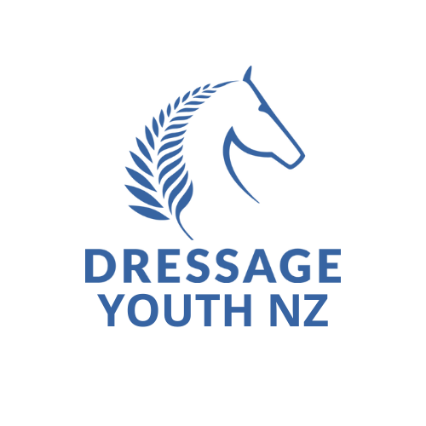 Applications Close 8 November  
Please send to Judith Cunningham  DNZYouthCouncil@gmail.comName: Age:                                                                                   D.O.B:Email or Phone Number: ESNZ Area of Dressage Group Membership: ESNZ Membership No: Why do you want to be a member of the DNZ Youth Council? What is a change you want to see in youth dressage in NZ? Are there any personal qualities, skills and/or strengths you can bring to the Youth Council? Application Approval for Riders Under 18ys Name &  Signature of Parent or Guardian if Applicant is Under 18yrs Name:Signature 